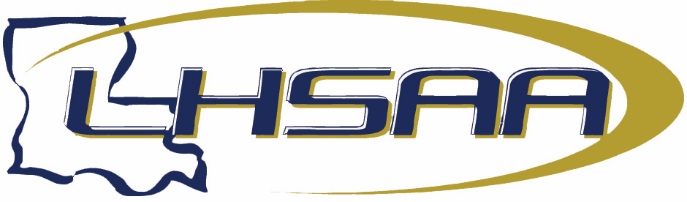 2023-24 ALL-ACADEMIC BOYS BOWLING TEAM2023-24 ALL-ACADEMIC GIRLS BOWLING TEAM#NameYearSchoolSportClassDivisionGPA1Brian Blanchard2023-24H.L. BourgeoisBO5AI4.00002Miguel Garcia2023-24H.L. BourgeoisBO5AI4.00003Noah Tran2023-24Kenner Discovery Health ScienceBO4AII4.00004Shreay Patel2023-24LafayetteBO5AI4.00005Andrew Abshire2023-24Teurlings CatholicBO4AII4.0000#NameYearSchoolSportClassDivisionGPA1McKinzie Novak2023-24AlbanyGBO3A4.00002Mary Dufrene2023-24Archbishop ChapelleGBO5A4.00003Abigail Benoit2023-24A.J. EllenderGBO4A4.00004Alexandra Fontenot2023-24Denham SpringsGBO5A4.00005Riley Rhodes2023-24Houma ChristianGBO2A4.00006Isabela Vasquez2023-24LafayetteGBO5A4.00007Riley Domec2023-24St. Thomas MoreGBO4A4.0000